Årsmøte i Gloi 30.01.20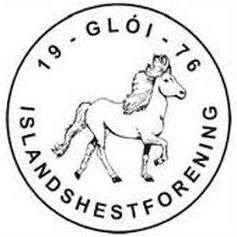 Antall møtt stemmeberettiget: 19Antall møtt ikke stemmeberettiget: 0Saksliste: 1. Godkjenne de stemmeberettigede: Godkjent2. Godkjenne innkalling, saksliste og forretningsorden : Godkjent3. Velge møteleder, sekretær, og 2 medlemmer til å underskrive protokollen Møteleder: AuroraSekretær: Rannveig2 medlemmer til å underskrive protokoll: Rikke og Lena4. Behandle årsberetning 1. Styret v/Aurora: Tilføyer Rikke som er tatt ut til Elitelaget. Godkjent2. Kurskomite v/Pernille: Godkjent3. Sportskomite v/Ellen: Godkjent4. Aktivitetskomite v/Rannveig: - Tilføyer at Dagstur til den gamle kongevei ble avlyst grunnet været, og ikke lite påmelding: Godkjent5. Behandle revidert regnskap - Beskrivelse av regnskap v/Nina. Lite brukt av eget, avsatt budsjett til rekrutt grunnet økonomisk støtte. Godkjent.1. Uttalelsene fra revisor v/Kristine:-  Kommentar; Skal stå 2019 og ikke 2018 i uttalelsen. Godkjent.6. Behandle innkomne forslag og saker 1. Endring av organisasjonsplanen: 1. Sportskomite; flere medlemmer med tilknytning til de ulike delene av fylket.  - Ønskes spredt, geografisk tilknytning og åpning av flere medlemmer enn 3. Godkjent/enstemmig vedtatt2. Aktivitetskomite; Leder av aktivitetskomiteen til fast medlem av styret, og en vara for hver komiteleder som kan møte på styremøter om komiteleder er forhindret i å møte.  Godkjent/enstemmig vedtatt. 7. Fastsette medlemskontingent. – Beholde samme kontingent som i 2020 for 2021. Godkjent. 8. Vedta budsjett for kommende år.- Gjennomgang av forslag til budsjett 2020 v/Nina 	- Momskompensasjon må søkes om i 2020	- Forventet inntekt er ikke med på neste års budsjettGodkjent. 9. Behandle organisasjonsplan 	- Endringer fra vedtatt forslag. Godkjent.10. Valgkomiteens innstilling til årsmøte 2020 v/Janicke	- Godkjent med rettelse. (Sekretær og leder i sportskomite er suppleringsvalg.)11. Foreta valgStyret: Godkjent: Leder: Aurora Buan (1 år) Godkjent: Nestleder: Gurli Meyer (2 år) Godkjent: Sekretær: Malin Kristine Austnes (1 år) (Suppleringsvalg)Godkjent: Kasserer: Nina Ekle (2 år) Godkjent: Medlem: Anja Bjerkli (1 år) (Suppleringsvalg)Godkjent: Medlem: Lena Kristine Hansen (2 år) Godkjent: Varamedlem: Marte Finseraas (1 år) Endres til fast medlem av styret og ikke vara; jf. Endring org.planUngdomsrepresentant: Ingrid Skjervold (ikke på valg) Sportskomite: Godkjent: Leder: Anja Bjerkli (1 år) Medlem: Anne Martine Eggen (ikke på valg) Medlem (kioskansvar): Anne Wullum Aasbakk (ikke på valg) Godkjent: Medlem: Victoria Bjartan (2 år) Godkjent: Benkeforslag: Anne KrogKurskomite: Godkjent: Leder: Lena Kristine Hansen (2 år) Godkjent: Medlem: Marthe Linnea Tronrud (2 år) Godkjent: Medlem: Rikke Skogstad (1 år)Aktivitetskomite:Godkjent: Leder: Marte Finseraas (1 år)Medlem: Signe Elise Johansen Tyholt (ikke på valg)Medlem: Eva Olsø (ikke på valg)Godkjent: Medlem: Marion Gjertsås (2 år)Revisor 1: Dagfinn Krogh (ikke på valg)  Godkjent: Revisor 2: Ellen Skavhaug (2 år)Valgkomiteen velges av styret.  Godkjent: Gry Tveten Aune (kan fortsette) Janicke Persen (ikke på valg) Godkjent: Sigridur Marta Magnùsdòttir